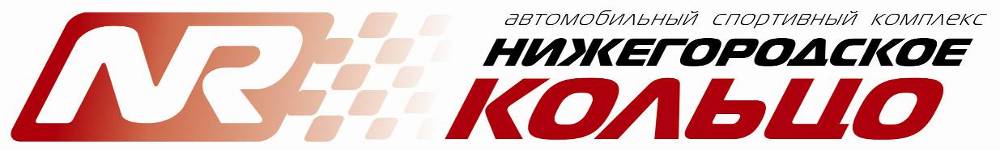 ПЕРВЕНСТВО НИЖЕГОРОДСКОЙ ОБЛАСТИ(Открытое одноэтапное официальное  соревнование)по картингу 2018 годав классах:МИНИ/1660131811Н, СУПЕР МИНИ/1660031811Н, ОK-Junior/1660221811Н,ОK/1660161811Л, KZ2/1660181811Л, Пионер/1660111811Н, Кадет/1660121811Н,НАЦИОНАЛЬНЫЙ-Юниор/1660151811Я, НАЦИОНАЛЬНЫЙ/1660151811Я,Ротакс Макс/1660061811Я, Ротакс Макс Юниор/1660061811Я, Ротакс DD2/1660061811ЯРЕГЛАМЕНТ СОРЕВНОВАНИЯНижегородская область_________________________________________________________________________________________________________________________________________________________________________________________________________________________________________________________________________________________________________________________________________________________________________________________________________________________________________________________________________________________________________Организовано в соответствии со Спортивным Кодексом РАФОБЩИЕ ПОЛОЖЕНИЯ.1.1. Соревнование « Первенство Нижегородской области 2018» является открытым,  соревнованием. Организация и проведение соревнования возложено на АСК «Нижегородское кольцо».1.2. Основанием для проведения соревнования является календарный план спортивных мероприятий Нижегородскойобласти на 2018 год.1.3. Нормативными документами организации и проведения соревнования являются: Единая Всероссийская спортивная классификация (ЕВСК); Спортивный Кодекс РАФ (СК РАФ) и приложения к нему; Общие условия проведения Чемпионатов, Первенств и Кубков России Трофеев, Серий РАФ (ОУ РАФ); Национальные, спортивные правила по картингу КК РАФ (СП КК РАФ); Классификация и Технические Требования к автомобилям "карт" (КиТТ); Настоящий Регламент соревнования.1.4. Все права на кино-, видео-, фото - съемку, теле- и радиотрансляцию и публикацию видеоматериалов принадлежаторганизатору соревнования.2. ОРГАНИЗАТОР, ОФИЦИАЛЬНЫЕ ЛИЦА СОРЕВНОВАНИЙ.2.1. По поручению КК РАФ организацию соревнования осуществляют организатор этапа 2.2. Юридический адрес технических Организаторов указывается в регламенте этапа.2.3. Все вопросы направлять в адрес технического организатора этапа ООО АСК «Нижегородское кольцо»: ООО АСК «Нижегородское кольцо» 607600, Нижегородская область, Богородский район зона Нижегородское кольцо здание 1 Тел.: 8 (831)429-00-77, Электронный адрес: info@nring.ru2.4. Главная судейская коллегия объявляется Регламентом этапа соревнования по согласованию с КК РАФ.3. МЕСТО И ВРЕМЯ ПРОВЕДЕНИЯ.3.1. Календарь проведения соревнования:Нижегородская область трасса АСК « Нижегородское кольцо» 15-16 сентября4. УЧАСТНИКИ СОРЕВНОВАНИЙ. ПИЛОТЫ.4.1. К участию в соревновании допускаются Пилоты имеющие, как минимум, национальную лицензию Пилота категории"Е-Ю", "Е", выданную РАФ в 2018 году.4.2. Приоритет в присвоении стартовых номеров имеют Пилоты – участники Чемпионата и Первенства России 2018 г.5. ЗАЧЕТНЫЕ КЛАССЫ. АВТОМОБИЛИ. КОЛЕСА И ШИНЫ. ТОПЛИВО.5.1. Соревнования проводятся в личном зачете в следующих классах: Мини (код ВРВС 1660131811Н), Супер Мини(1660031811Н), OK Junior (1660221811Н), OK (1660161811Л), KZ2 (1660181811Л), Пионер (1660111811Н), Кадет(1660121811Н), Национальный Юниор (1660151811Я), Национальный (1660151811Я), Ротакс Макс (1660061811Я),Ротакс Макс Юниор (1660061811Я), (DD2, РМ мини и РМ микро в качестве не классифицируемой гонки поддержки).5.2. Если число заявленных в классе Пилотов менее 5 (пять), Организатор оставляет за собой право отменить участиекласса в соревновании. Организатор оставляет за собой право объединять классы.5.3. Участники имеют право заявить на соревнование одно шасси и два двигателя.5.4. Пилотам разрешается замена двигателя между заездами, на ранее заявленный и прошедший технический осмотр.5.5. Запрещается одновременно заявлять один и тот же двигатель или шасси разными Пилотами.5.6. Стартовые номера Пилотов следует указать в предварительной заявке.5.7. В классах "Национальный", "Национальный-Юниор" будут использоваться шины:– "сухие" VEGA SL4, передние 10,0/4,6-5, задние 11,0/7,1-5;– "дождевые" VEGA W5, передние 10/4,2-5, задние 11/6,0-5.5.8. В классах "OK Junior" будут использоваться шины:– "сухие" VEGA XH2, передние 10,0/4,6-5, задние 11,0/7,1-5;– "дождевые" VEGA W5, передние 10/4,2-5, задние 11/6,0-5.5.9. В классах "OK", "KZ2" будут использоваться шины:– "сухие" VEGA XH2, передние 10,0/4,6-5, задние 11,0/7,1-5 или– "сухие" VEGA XM, передние 10,0/4,6-5, задние 11,0/7,1- 5;– "дождевые" VEGA W5, передние 10/4,2-5, задние 11/6,0-5.5.10. В классах "Пионер", "Кадет", "Мини", "Супер Мини" будут использоваться шины:– "сухие" VEGA Mini, передние 10,0/4,0-5, задние 11,0/5,0-5;– "дождевые" VEGA WE, передние 10/4,00-5, задние 11/5,0-5.5.11. В классах " Ротакс Макс ", " Ротакс Макс Юниор " будут использоваться шины согласно Техническомурегламенту серии Ротакс Макс 2018.5.12. На Соревнование Пилот может использовать определённое количество шин:– "сухих" 3-х передних, 3-х задних;– "дождевых" 4-х передних, 4-х задних.Это ограничение действует для квалификационных, утешительных, 1-го и 2-го финальных заездов.5.13. Допускается использование в соревновании шин, бывших в употреблении приобретенных ранее уофициального поставщика.5.14. В случае объявления дождевой гонки, во всех классах, допускается применение как новых, так и ранееиспользуемых Пилотами, в официальных соревнованиях, дождевых шин. Монтаж и хранение дождевых шинпроизводится Пилотами самостоятельно в парке- стоянке. Техническая комиссия проводит маркировку комплектов.5.15. На Соревновании в качестве топлива должна использоваться смесь бензина и масла для двухтактныхдвигателей (из списка разрешённых CIK-FIA). Оплата за бензин и масло производится Пилотом самостоятельно представителям компаний поставщиков.Приготовление топливной смеси и хранение её, производится Пилотом самостоятельно в парке-стоянке. В качестве топлива разрешено применение только смеси бензина торговой марки ЛУКОЙЛ ЭКТО 100 (АИ-100-К5).6. ЗАЯВКИ. ЗАЯВОЧНЫЕ ВЗНОСЫ. АДМИНИСТРАТИВНЫЙ КОНТРОЛЬ.6.1. Предварительные Заявки на участие в соревнованиях подаются не позднее 3 дня до начала Административныхпроверок (если иное не указано в Регламенте этапа) на e-mail: info@nring.ru  Форма заявки в соответствии сПриложением №2 к Регламенту Официальных соревнований России 2018 года. Ссылка: http://kartingrf.ru/wpcontent/uploads/2018/App2_Zayavka_18.docx6.2. Для согласования размещения в парке-стоянке, необходимо заблаговременно, как минимум за 3 дня до началаАдминистративных проверок (если иное не указано в Регламенте этапа) подать заявку организатору. Заявки направляются техническому организатору этапа соревнования по контактам,указанным в Регламенте этапа. В заявке обязательно должны быть указаны: Фамилия, Имя Пилота, класс,стартовый номер, количество и размер палаток и автотранспорта.6.3. Организационный (заявочный) взнос на участие в соревнованиях вносится наличными деньгами в кассуОрганизатора при прохождении Административного контроля или оплачивается предварительно по безналичномурасчёту. Для желающих оплатить заявочные взносы в безналичнойформе необходимо обращаться к Организатору.6.4. В случае участия Пилота в разных классах взнос уплачивается за участие в каждом классе.6.5. Заявочный взнос Пилота возвращается полностью в случаях:а) отклонения заявки кандидата на участие, или б) когда соревнования не состоялись.6.6. Подписав заявку, Заявитель тем самым заявляет, что принимает условия проведения Официального соревнования,освобождает Организатора от ответственности за возможные убытки и ущерб, нанесённые Участнику, Пилоту и егоимуществу во время соревнования, так и за ущерб, и за убытки, причинённые Участником, его Пилотом третьимлицам и их имуществу.6.7. Административные и технические проверки проводятся на трассе в соответствии с Регламентом этапа.6.8. На АП Заявители обязаны предъявить: Лицензию Пилота, лицензию Заявителя (для несовершенно летних пилотов), лицензию Коллективную (еслизаявляет юридическое лицо), письменное согласие (с указанием срока действия) родителей на участие их ребенкав соревнованиях по автомобильному спорту, заверенное нотариально (для Пилотов, не достигших 18 лет); Страховой полис (если лицензии не предусматривает); Паспорт двигателя (для классов Ротакс).6.9. Пилот должен иметь медицинскую справку (из спортивно-физкультурного диспансера, срок действия не больше 6-ти месяцев) о допуске к соревнованиям по автомобильному спорту.6.10. Участники и Пилоты, не прошедшие АП, к соревнованию не допускаются.6.11. Все расходы по пребыванию на соревновании несут сами участники._________________________________________________________________________________________________________________________________________________________________________________________________________________________________________________________________________________________________________________________________________________________________________________________________________________________________________________________________________________________________________7. ТРАССА.7.1. Трасса соревнования должна соответствовать требованиям РАФ и иметь Лицензию трассы установленного РАФобразца.7.2. Перед началом соревнования Руководитель гонки обязан проверить готовность трассы к проведению соревнованияи соответствие Паспорту трассы. По результатам проверки составляется и подписывается Акт приемки трассы.7.3. Все трассы, на которых проводятся этапы соревнования, должны быть оборудованы системой электронногохронометража 8. КЛАССИФИКАЦИЯ.8.1. Соревнование будет считаться состоявшимся в том случае, если фактически будет организовано и проведено болееполовины заявленных этапов.8.2. Дистанция заездов в классах, устанавливается Регламентами этапов. В заезде Пилоты классифицируются впорядке пересечения линии финиша с учётом количества пройденных ими кругов. Принимается во вниманиеколичество только полных кругов.8.3. Классифицируются только те Пилоты, которые прошли как минимум 75% дистанции финального заезда. Прирасчёте количества кругов зачётной дистанции неполный круг округляется согласно математическим правилам.8.4. В случае если результаты Пилота в заезде (заездах), этапе аннулированы за нарушение технических требованийподготовки двигателя и применяемых шин, то при подведении итоговых личных результатов Первенства они обязательно учитываются как зачётные заезды (этапы).9. БЕЗОПАСНОСТЬ.9.1. Обеспечение мер безопасности при проведении соревнования осуществляется на основании ПостановленияПравительства РФ от 01.04.1993 года № 44 "Рекомендации по обеспечению безопасности и профилактикитравматизма при занятиях физической культурой и спортом", Приложения к СК РАФ "Рекомендации по наблюдениюза трассой и работе аварийных служб".9.2. При проведении соревнования ответственность за обеспечение мер безопасности несут Организатор этапа иРуководитель гонки, который обязан остановить соревнование, если появилась угроза жизни и здоровью зрителей,официальных лиц, Пилотов и Заявителей или их персонала.9.3. Только трасса и только в отведённое расписанием соревнований время может быть использована для тренировоки заездов.9.4. На протяжении всего соревнования в Парке-стоянке, на месте расположения каждого Пилота должен находитьсяогнетушитель, ёмкостью не менее 3 литров. Тележка-подставка для карта должна быть оборудованаогнетушителем, ёмкостью не менее 1 литра.9.5. В парке-стоянке, на каждой палатке, должны быть размещены таблички с указанием фамилий Пилотов, ихстартовых номеров и класса.10. СОСТАВ ЭТАПА СОРЕВНОВАНИЯ.10.1. Этап соревнования состоит из: Административный контроль; Технический контроль; Брифинг; Официальная тренировка; Квалификация; Открытие соревнования; Финал 1; Финал 2; Награждение.11. ТРЕНИРОВКИ.11.1. Тренировки проводятся по классам в соответствии с расписанием соревнований.11.2. Использование для тренировок территории вне трассы соревнований влечет немедленное исключениенарушителя из соревнований._________________________________________________________________________________________________________________________________________________________________________________________________________________________________________________________________________________________________________________________________________________________________________________________________________________________________________________________________________________________________________12. КВАЛИФИКАЦИЯ.12.1. Квалификация проводится по правилам CIK-FIA. На этапе соревнования проводится одна сессия.12.2. Квалификация проводится на трассе, оборудованной системой электронного автоматическогохронометража. Квалификация состоит из сессии продолжительностью 10 минут. Допустимое количество картов натрассе в сессии – в соответствии с паспортом трассы. Хронометрируется время прохождения Пилотом каждого кругав сессии. Начало участия в сессии Пилот определяет самостоятельно.12.3. Если Пилот во время сессии остановился на трассе, съехал с трассы в Закрытый парк или в Ремонтнуюзону, то он уже не может продолжить участие в квалификации.12.4. Результат Пилота определяется по лучшему времени прохождения одного из кругов в сессии. В случаеравенства лучшего времени у двух или нескольких Пилотов учитывается время следующего лучшего круга.12.5. В случае выхода из строя, или утери датчика электронного хронометража, результат Пилота вквалификации определяется по лучшему кругу, зафиксированному системой. В случае отсутствия зафиксированныхпоказаний системы хронометража, не зависимо от причины, Пилот занимает последнее место в протоколеквалификации.13. СТАРТ, ФИНИШ, ОСТАНОВКА ГОНКИ.13.1. С момента начала процедуры старта (выезда на прогревочный круг) на Пилота налагаются условия гонок,и где бы он ни находился на трассе, ему запрещено оказывать какую-либо постороннюю помощь, кроме той, котораятребуется для удаления карта в безопасное место.13.2. Старт в классах Пионер, Кадет, Национальный Юниор, Национальный, KZ2 - с места, в остальных классах– с хода.13.3. На стартовом поле автомобили располагаются по схеме 2-2-2, исходя из того, что автомобиль Пилота,показавшего лучший результат в квалификационном заезде, располагается со стороны первого, после стартаповорота или в соответствии с паспортом трассы.13.4. Стартовый сигнал в финальных заездах подается светофором, на тренировках, контрольных заездах и привыезде на прогревочный круг – зеленым флагом. Технический Судейский пункт (зона флагов и табличек)располагается в зоне старта-финиша.13.5. После окончания квалификационных и финальных заездов (получения финишной отмашки или сигнала обокончании заезда) каждый Пилот обязан плавно снизить скорость и, не нарушая порядка прохождения финиша,проследовать по трассе в Закрытый парк, для Технического контроля, не прохождение которого влечет за собойаннулирование результата Пилота в данном заезде.13.6. При возникновении в ходе заездов исключительных обстоятельств, препятствующих их дальнейшемубезопасному проведению, они могут быть остановлены по решению Руководителя гонки. Сигналом об остановкеявляется красный флаг, увидев который Пилоты обязаны снизить скорость и двигаться, подчиняясь сигналам судейна трассе, в Закрытый парк или в Зону старта (по решению Руководителя гонки).14. ПЕНАЛИЗАЦИЯ И ШТРАФЫ.14.1. Таблицу пенализаций смотри в статье 11, Регламента Официальных соревнований России 2018 года.15. ОПРЕДЕЛЕНИЕ РЕЗУЛЬТАТОВ.15.1. В зависимости от занятых мест в финальных заездах этапов Пилотам начисляются очки по следующейсистеме:1-е место 25 очков  9-е место 7 очков2-е место 20 очков  10-е место 6 очков3-е место 16 очков  11-е место 5 очков4-е место 13 очков  12-е место 4 очка5-е место 11 очков  13-е место 3 очка6-е место 10 очков  14-е место 2 очка7-е место 9 очков    15-е место 1 очко8-е место 8 очков  Очки за места с 16 и далее не начисляются15.2. В случае объединения заездов зачет осуществляется по классам раздельно.15.3. Победитель в  соревновании определяется по наибольшей сумме очков полученных на этапе. 15.5. В случае равенства суммы очков у нескольких Пилотов, предпочтение отдается Пилоту, занявшему лучшее место в Финал 2._________________________________________________________________________________________________________________________________________________________________________________________________________________________________________________________________________________________________________________________________________________________________________________________________________________________________________________________________________________________________________16. ОРГАНИЗАЦИОННОЕ ОБЕСПЕЧЕНИЕ СОРЕВНОВАНИЙ.16.1. Организаторы спортивного мероприятия обеспечивают подготовку и обслуживание трассы, подготовкудокументации, медицинское обслуживание, рекламу, призовой фонд, организацию приема, размещения и отправкиучастников, судей, комплектование и содержание судейской коллегии.16.2. Организатор обязан согласовать проведение спортивного мероприятия с Администрацией, на территориикоторой оно проводится.17. РЕКЛАМА И ПРАВА НА ОСВЕЩЕНИЕ ОФИЦИАЛЬНЫХ СОРЕВНОВАНИЙ.17.1. Все права на профессиональные кино-, видео-, фотосъёмки на этапах соревнований, а также освещениеОфициальных соревнований в целом, принадлежат Организатору Соревнования.17.2. Проведение коммерческих или рекламно-пропагандистских мероприятий (включая музыкальные итеатральные выступления), а также распространение листовок и другой рекламной, печатной продукции безписьменного разрешения Организатора, запрещено.17.3. Осуществление рекламы или (рекламной) торговли на территории соревнования разрешено дляофициальных поставщиков Организатора, официально зарегистрированных команд и организаций (лиц), имеющихсоглашение (договор) с Организатором.17.4. В своих местах расположения, Заявитель может размещать не более четырёх флагов, с логотипамикоманды и её спонсоров. Высота флагштоков не более 4-х метров. Флаги спонсоров команд без логотипов илиназвания команд не допускаются.17.5. Карты, участвующие в официальных заездах, должны нести рекламу соревнований, размещаемую наспециально оговорённых местах.18. НАГРАЖДЕНИЕ УЧАСТНИКОВ.18.1. Пилоты, занявшие 1, 2, 3 места на этапе, в каждом классе, награждаются кубками и грамотами.18.3. Организаторы этапов имеют право учреждать дополнительные призы.19. ИЗМЕНЕНИЯ, ДОПОЛНЕНИЯ И ТОЛКОВАНИЕ РЕГЛАМЕНТА.19.1. Только Организатор Соревнования имеет право вносить уточнения в настоящий Регламент и Регламентэтапа вызванные форс-мажорными обстоятельствами, соображениями безопасности или предписаниямивластей. Обо всех изменениях и дополнениях Участников информируют через официальные бюллетени. С моментапубликации они становятся неотъемлемой частью Регламентов. Решения, принимаемые при форс-мажорныхобстоятельствах или в целях обеспечения безопасности, вступают в силу и исполняются немедленно.20. НАСТОЯЩИЙ РЕГЛАМЕНТ ЯВЛЯЕТСЯ ОФИЦИАЛЬНЫМ ВЫЗОВОМ НА СОРЕВНОВАНИЯ.Официальные поставщики КК РАФ 2018 года.Шины VEGA. ООО "2В" АНТОНОВ Виктор, тел.: +7 495-740-9437, e-mail: vegakart@gmail.com.Шины MOJO ООО “Aviagamma” НЕПИЮЩИЙ Пётр, тел.: +79660883663, e-mail: rotaxinfo@mail.ru.«УТВЕРЖДАЮ»Генеральный Директор ООО АСК «Нижегородское кольцо»Пигулевский С.В. ________________________                                                                       «____» __________________ 2018г.«СОГЛАСОВАНО»Нижегородская областная федерацияавтомобильного спортаПрезидент ОО «НОФАС»Баханов В.В. ________________________«____» __________________ 2018г.«СОГЛАСОВАНО»Комитет картинга Российской автомобильной федерацииПредседатель КК РАФСкрыль В.И ______________________«____» __________________ 2018г.